О  внесении     изменений    в   постановлениеИсполнительного    комитета     Мамадышскогомуниципального района Республики Татарстанот 19.06.2018 г. № 387   В соответствии с Федеральным законом Российской Федерации "О внесении изменений в отдельные законодательные акты Российской Федерации по вопросам добровольчества (волонтерства)" N 15-ФЗ от 5 февраля 2018 года, со статьей 17.3 Федерального закона от 11 августа 1995 года N 135-ФЗ "О благотворительной деятельности и добровольчестве (волонтерстве)" Исполнительный комитет Мамадышского муниципального района Республики Татарстан  п о с т а н о в л я е т:  1. Пункт 5 Порядка взаимодействия органов местного самоуправления и муниципальных учреждений Мамадышского муниципального района Республики Татарстан с организаторами добровольческой (волонтерской) деятельности, добровольческими (волонтерскими) организациями, утвержденной постановлением Исполнительного комитета Мамадышского муниципального района Республики Татарстан от 19.06.2018г. №387 изложить в следующей редакции:     Организатор добровольческой деятельности, добровольческая организация в целях осуществления взаимодействия направляют органам местного самоуправления, учреждениям и (или) организациям почтовым отправлением с описью вложения или в форме электронного документа через информационно-телекоммуникационную сеть "Интернет" предложение о намерении взаимодействовать в части организации добровольческой деятельности, которое содержит следующую информацию: а) фамилия, имя, отчество (при наличии), если организатором добровольческой деятельности является физическое лицо; б) фамилия, имя, отчество (при наличии) и контакты руководителя организации или ее представителя (телефон, электронная почта, адрес), если организатором добровольческой деятельности является юридическое лицо; в) государственный регистрационный номер, содержащийся в Едином государственном реестре юридических лиц; г) сведения об адресе официального сайта или официальной страницы в информационно-телекоммуникационной сети "Интернет" (при наличии); д) идентификационный номер, содержащийся в единой информационной системе в сфере развития добровольчества (волонтерства) (при наличии); е) перечень предлагаемых к осуществлению видов работ (услуг), осуществляемых добровольцами в целях, предусмотренных пунктом 1 статьи 2 Федерального закона "О благотворительной деятельности и добровольчестве (волонтерстве)", с описанием условий их оказания, в том числе возможных сроков и объемов работ (оказания услуг), уровня подготовки, компетенции, уровня образования и профессиональных навыков добровольцев (волонтеров), наличия опыта соответствующей деятельности организатора добровольческой деятельности, добровольческой организации и иных требований, установленных законодательством Российской Федерации. 2. Сектору по связям с общественностью и СМИ общего отдела Исполнительного комитета муниципального района разместить настоящее постановление на официальном портале правовой информации Республики Татарстан и на официальном сайте Мамадышского муниципального района.3. Контроль за исполнением настоящего постановления возложить на заместителя руководителя Исполнительного комитета Мамадышского муниципального района Республики Татарстан   В.И.Никитина.    Руководитель                                                                                      И.М.ДарземановИСПОЛНИТЕЛЬНЫЙ КОМИТЕТ МАМАДЫШСКОГО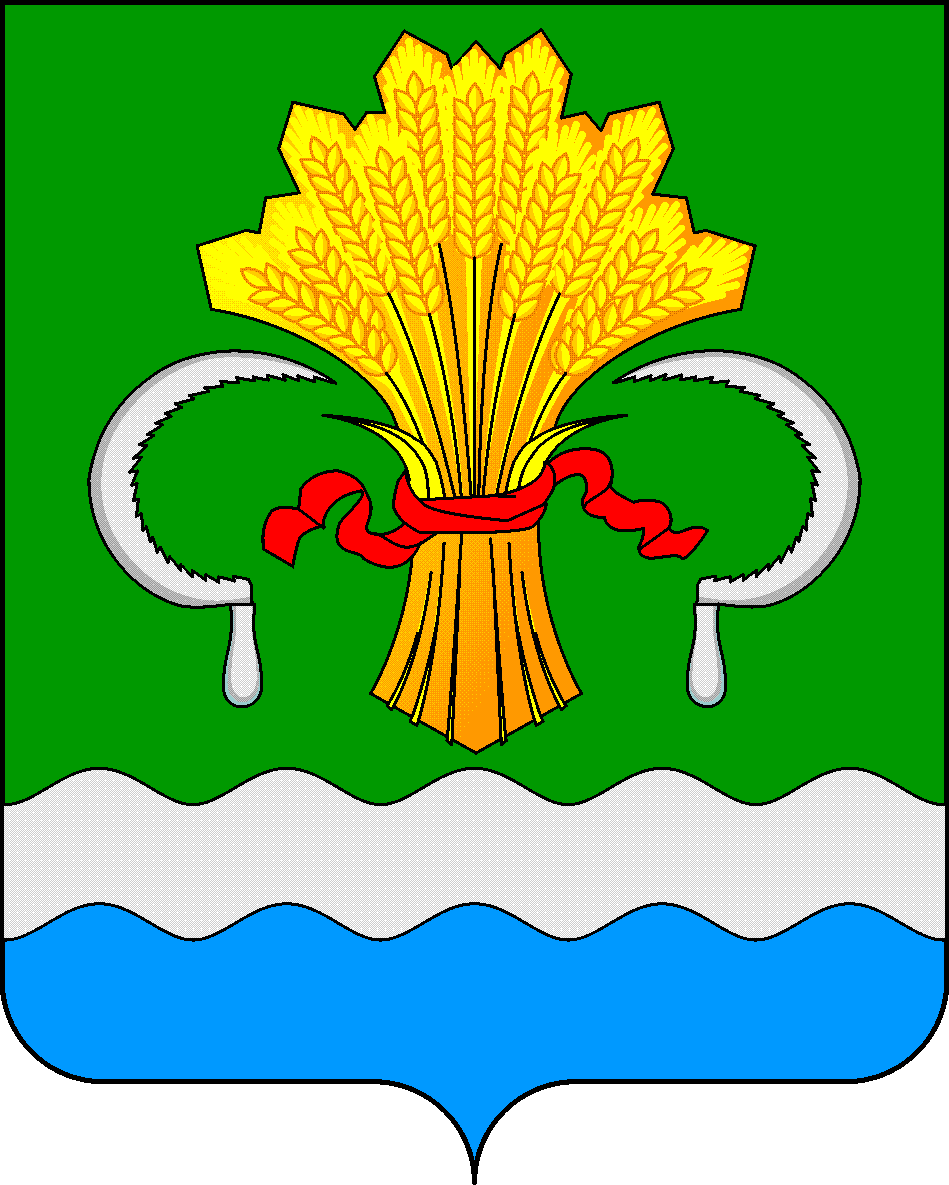 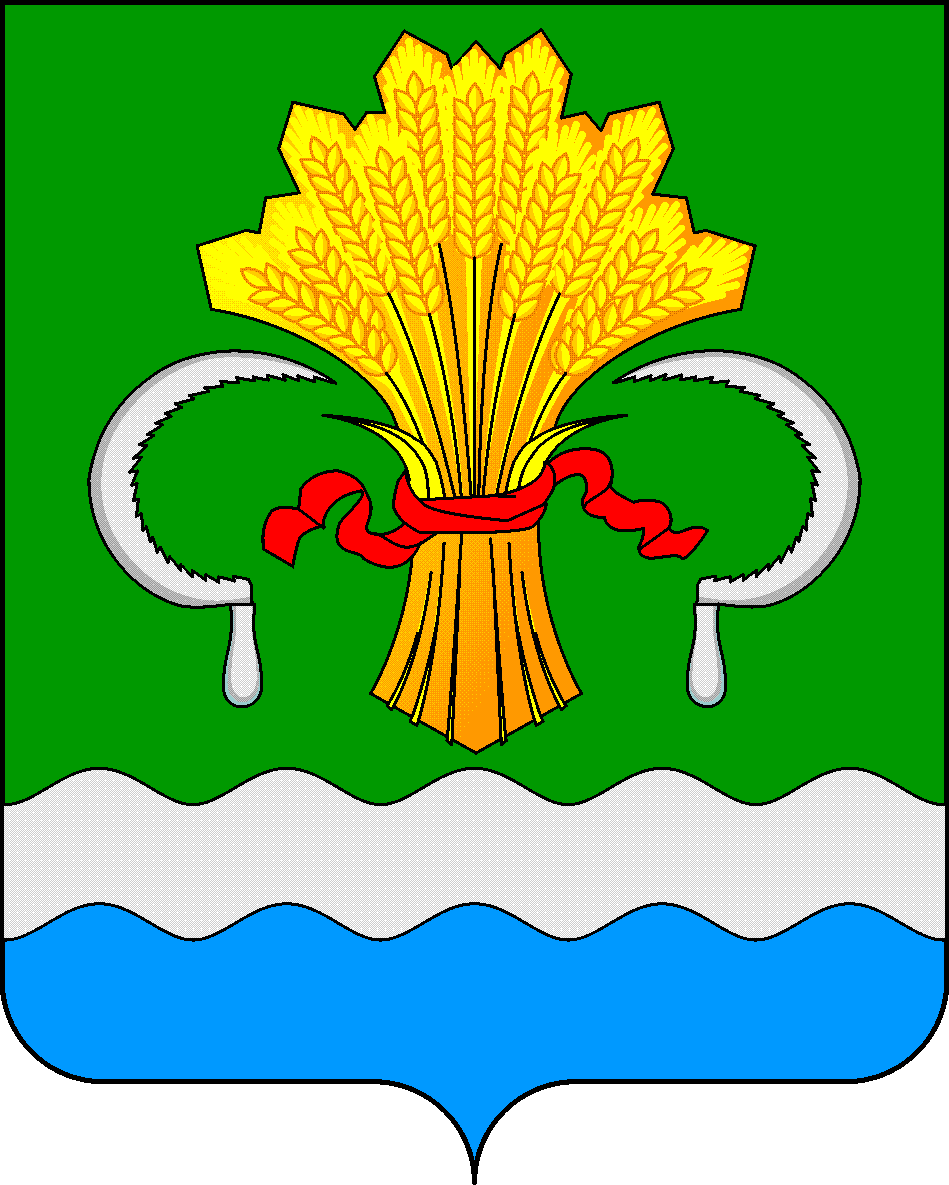  МУНИЦИПАЛЬНОГО РАЙОНА РЕСПУБЛИКИ ТАТАРСТАНул.М.Джалиля, д.23/33, г. Мамадыш, Республика Татарстан, 422190ТАТАРСТАН РЕСПУБЛИКАСЫНЫҢМАМАДЫШ МУНИЦИПАЛЬ РАЙОНЫНЫҢ БАШКАРМА КОМИТЕТЫМ.Җәлил ур, 23/33 й., Мамадыш ш., Татарстан Республикасы, 422190     Тел.: (85563) 3-15-00, 3-31-00, факс 3-22-21, e-mail: mamadysh.ikrayona@tatar.ru, www.mamadysh.tatarstan.ru     Тел.: (85563) 3-15-00, 3-31-00, факс 3-22-21, e-mail: mamadysh.ikrayona@tatar.ru, www.mamadysh.tatarstan.ru     Тел.: (85563) 3-15-00, 3-31-00, факс 3-22-21, e-mail: mamadysh.ikrayona@tatar.ru, www.mamadysh.tatarstan.ru    Постановление№ 48    Постановление№ 48                    Карарот « 25 »        02        2019 г.